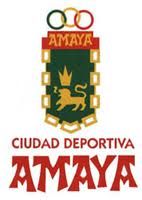 CAMPEONATO NAVARRO INFANTIL 2015CIUDAD DEPORTIVA AMAYACAMPEONATO NAVARRO INFANTIL 2015CIUDAD DEPORTIVA AMAYANOTA: No se modificará el orden de juego una vez expuesto.El calentamiento será de 5 minutos.El W.O. se aplicará 10 minutos después de la hora establecida.Andoni Valencia e Iban AlduainVIERNES 1 DE MAYO9.00IÑIGO AGUIRRE VS SANCHO ILUNDAIN9.00JAVIER LORIA VS ALVARO ACEÑA9.00XABIER GIL VS AITOR GOROSTIETA9.00PABLO GASTEARENA VS TELMO CHARRO10.00MARKEL GARAYOA VS TXABI AZAOLA10.00UNAI OTAZU VS LUIS LOPEZ10.00MIKEL OSINAGA VS PEIO DEL NIDO10.00NAROA PEREZ VS ANA ETAYO11.00DANIEL LACAL VS ALVARO LARRAZ11.00ALBERTO POGGIALINI VS VDOR AGUIRRE- ILUNDAIN11.00DANIEL ZARIQUIEGUI VS VDOR LORIA- ACEÑA11.00JAVIER ECHANDI VS VDOR GIL- GOROSTIETA12.00ANTONIO PRAT VS VDOR GARAYOA- AZAOLA12.00ION FERNANDEZ VS VDOR OSINAGA- DEL NIDO12.00ALBERTO USANDIZAGA VS VDOR GASTEARENA - CHARROSÁBADO 2 DE MAYO9.00EDURNE ARBELOA VS ENERIZ9.00MARIA PRAT VS BAKARTXO TELLECHEA9.00ITSASO ELIZALDE VS ANDREA RODRIGUES10.00JON EZKER VS VDOR OTAZU- LOPEZ10.00NEREA ROLDAN VS LORENA LUGEA10.00ANE ETXEANDIA VS MARIA CORDON11.00PARTIDO Q1 MASCULINO11.00PARTIDO Q2 MASCULINO11.00MYRIAM VILLENA VS MAIALEN HUALDEDOMINGO 2 DE MAYO9.00PARTIDO Q3 MASCULINO9.00PARTIDO Q4 MASCULINO9.00AINHOA URMENETA VS Q110.00MAIDER BAZTAN VS Q410.00NAHIA IZCO VS Q310.00AMAIA YOLDI VS Q211.00ARIADNA PEREZ VS MARTA HERNANDEZ11.00LUIS LOPEZ VS TASIO ILUNDAIN11.00IÑAKI MONTES VS Q412.00IKER GAZTAMBIDE VS IÑAKI HUESA12.00ALVARO ESPARZA VS GERMAN CALDERON12.00MIGUEL CASARES VS IÑAKI ZUÑIGA13.00MARTIN IRIARTE VS Q113.00UNAI ZOROZA VS Q313.00IGNACIO SOTA VS Q2